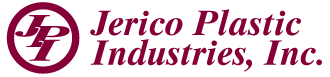 SE 9393 Stone EffectsProduct Information________________________________________________________________________The SE 9393 has improved stiffness and good color definition. The SE 9393 also is UV stabilized with FDA compliance is available.General Information________________________________________________________________________Physical Information______________________________English Unit________________Test Method____FOR YOUR PROTECTION THE INFORMATION AND RECOMMENDATIONS IN THIS PUBLICATION ARE TO THE BEST OF OUR KNOWLEDGE AND ARE RELIABLE.  SUGGESTIONS CONCERNING USES OR APPLICATIONS ARE ONLY THE OPINION OF JERICO PLASTIC INDUSTRIES, INC. AND USERS SHOULD MAKE THEIR OWN TESTS TO DETERMINE THE SUITABILITY OF THIS PRODUCT FOR THEIR PARTICULAR PURPOSES.  HOWEVER, BECAUSE OF NUMEROUS FACTORS AFFECTING RESULTS, JERICO PLASTIC INDUSTRIES, INC. MAKES NO WARRANTY OF ANY KIND, EXPRESSED OR IMPLIED.  INCLUDING THOSE OF MERCHANTABILITY AND FITNESS PURPOSES OTHER THAT THE MATERIAL CONFORMS TO ITS APPLICABLE CURRENT STANDARD SPECIFICATIONS.  STATEMENTS HEREIN SHOULD NOT BE CONSTRUED AS REPRESENTATIONS OF WARRENTIES. THE RESPONSIBILTY OF JERICO PLASTIC INDUSTRIES, INC FOR CLAIMS ARISING OUT OF BREECH WARRANTY, NEGLIGENCE, STRICT LIABILITY, OR OTHERWISE IS LIMITED TO THE PURCHASE PRICE OF THE MATERIAL.Material StatusCommercial: ActiveAvailability FDA Compliant Formulations AvailableAdditiveUV stabilizedAppearanceColors AvailableFormsPellets and PowderProcessing MethodRotational MoldingMelt Index3.5 G/10 MINASTM D-1238Density.942 G/CCASTM D-1505Tensile .125” Thick2,900 PSIASTM D-638Flexural Modulus 1% Strain101,000 PSIASTM D-790Arm Cold (-40°F) Temperature Impact 0.125” Specimen40 FT/LBARM METHODESCR Hours F 50 (100% IGEPAL)>1,000ASTM D-1693 CONDITION AUltimate Elongation 500*